Lampiran 16: Uji Deskriptif dan Normalitas Pretest Kelas EksperimenUji Deskriptif Pretest Kelas EksperimenUji Normalitas Pretest Kelas EksperimenLampiran 17: Uji Deskriptif dan Normalitas Posttest Kelas EksperimenUji Deskriptif Posttest Kelas EksperimenUji Normalitas Posttest Kelas EksperimenLampiran 18: Uji Deskriptif dan Normalitas Pretest Kelas KontrolUji Deskriptif Pretest Kelas KontrolUji Normalitas Pretest Kelas KontrolLampiran 19: Uji Deskriptif dan Normalitas Posttest Kelas KontrolUji Deskriptif Posttest Kelas KontrolUji Normalitas Posttest Kelas KontrolLampiran 20: Uji HomogenitasUji Homogenitas Pretest Kelas Eksperimen dan Kelas KontrolUji Homogenitas Posttest Kelas Eksperimen dan Kelas KontrolLampiran 21: Uji HipotesisIndependent Sample T-Test Pretest Kelas Eksperimen dan PreTest Kelas Kontrol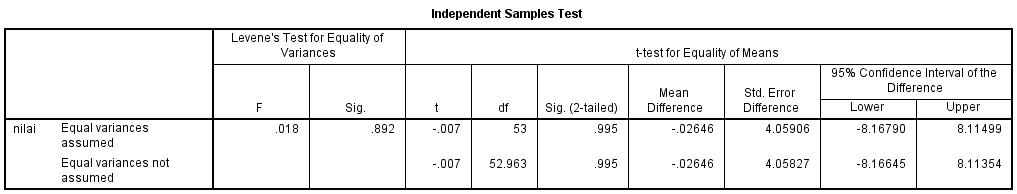 Paired Sample T Test Pretest Kelas Eksperimen dan Posttest Kelas Eksperimen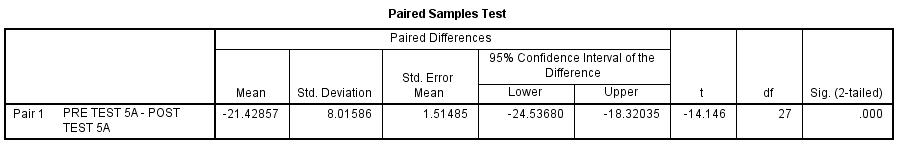 Paired Sample T-Test Pretest Kelas Kontrol dan Posttest Kelas Kontrol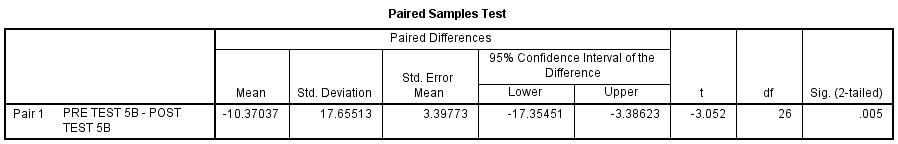 Independent Sample T Test Posttest Kelas Eksperimen dan Posttest Kelas Kontrol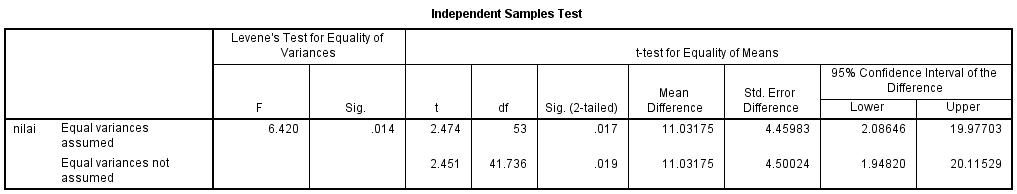 StatisticsStatisticsStatisticsPKN  PKN  PKN  NValid28NMissing0MeanMean60.7143MedianMedian60.0000ModeMode60.00Std. DeviationStd. Deviation15.12628VarianceVariance228.804RangeRange60.00MinimumMinimum24.00MaximumMaximum84.00SumSum1700.00PKNPKNPKNPKNPKNPKNFrequencyPercentValid PercentCumulative PercentValid24.0027.17.17.1Valid44.0013.63.610.7Valid48.00414.314.325.0Valid56.00310.710.735.7Valid60.00621.421.457.1Valid64.0013.63.660.7Valid68.0027.17.167.9Valid72.00310.710.778.6Valid76.00310.710.789.3Valid80.0027.17.196.4Valid84.0013.63.6100.0ValidTotal28100.0100.0Tests of NormalityTests of NormalityTests of NormalityTests of NormalityTests of NormalityTests of NormalityTests of NormalityKolmogorov-SmirnovaKolmogorov-SmirnovaKolmogorov-SmirnovaShapiro-WilkShapiro-WilkShapiro-WilkStatisticdfSig.StatisticdfSig.PKN.12828.200*.93128.064StatisticsStatisticsStatisticsPKN  PKN  PKN  NValid28NMissing0MeanMean82.1429MedianMedian82.0000ModeMode72.00aStd. DeviationStd. Deviation11.89994VarianceVariance141.608RangeRange36.00MinimumMinimum64.00MaximumMaximum100.00SumSum2300.00PKNPKNPKNPKNPKNPKNFrequencyPercentValid PercentCumulative PercentValid64.0027.17.17.1Valid68.00310.710.717.9Valid72.00414.314.332.1Valid76.00414.314.346.4Valid80.0013.63.650.0Valid84.00310.710.760.7Valid88.0027.17.167.9Valid92.0027.17.175.0Valid96.00414.314.389.3Valid100.00310.710.7100.0ValidTotal28100.0100.0Tests of NormalityTests of NormalityTests of NormalityTests of NormalityTests of NormalityTests of NormalityTests of NormalityKolmogorov-SmirnovaKolmogorov-SmirnovaKolmogorov-SmirnovaShapiro-WilkShapiro-WilkShapiro-WilkStatisticdfSig.StatisticdfSig.PKN.16128.060.92228.038StatisticsStatisticsStatisticsPKNPKNPKNNValid27NMissing0MeanMean60.7407MedianMedian60.0000ModeMode56.00aStd. DeviationStd. Deviation14.96815VarianceVariance224.046RangeRange56.00MinimumMinimum28.00MaximumMaximum84.00PKNPKNPKNPKNPKNPKNFrequencyPercentValid PercentCumulative PercentValid28.0013.73.73.7Valid32.0013.73.77.4Valid40.0013.73.711.1Valid44.0013.73.714.8Valid48.0027.47.422.2Valid52.0027.47.429.6Valid56.00311.111.140.7Valid60.00311.111.151.9Valid64.00311.111.163.0Valid68.00311.111.174.1Valid72.0027.47.481.5Valid76.0013.73.785.2Valid80.0013.73.788.9Valid84.00311.111.1100.0ValidTotal27100.0100.0Tests of NormalityTests of NormalityTests of NormalityTests of NormalityTests of NormalityTests of NormalityTests of NormalityKolmogorov-SmirnovaKolmogorov-SmirnovaKolmogorov-SmirnovaShapiro-WilkShapiro-WilkShapiro-WilkStatisticdfSig.StatisticdfSig.PKN.07927.200*.97027.604StatisticsStatisticsStatisticsPKNPKNPKNNValid27NMissing0MeanMean71.1111MedianMedian76.0000ModeMode96.00Std. DeviationStd. Deviation20.25479VarianceVariance410.256RangeRange68.00MinimumMinimum28.00MaximumMaximum96.00SumSum1920.00PKNPKNPKNPKNPKNPKNFrequencyPercentValid PercentCumulative PercentValid28.0013.73.73.7Valid32.0013.73.77.4Valid44.0013.73.711.1Valid48.00311.111.122.2Valid52.0013.73.725.9Valid60.0013.73.729.6Valid64.0013.73.733.3Valid68.0027.47.440.7Valid72.0013.73.744.4Valid76.00414.814.859.3Valid80.00414.814.874.1Valid92.0027.47.481.5Valid96.00518.518.5100.0ValidTotal27100.0100.0Tests of NormalityTests of NormalityTests of NormalityTests of NormalityTests of NormalityTests of NormalityTests of NormalityKolmogorov-SmirnovaKolmogorov-SmirnovaKolmogorov-SmirnovaShapiro-WilkShapiro-WilkShapiro-WilkStatisticdfSig.StatisticdfSig.PKN.15127.117.92327.046Test of Homogeneity of VariancesTest of Homogeneity of VariancesTest of Homogeneity of VariancesTest of Homogeneity of VariancesPRE TEST EKSPERIMEN  PRE TEST EKSPERIMEN  PRE TEST EKSPERIMEN  PRE TEST EKSPERIMEN  Levene Statisticdf1df2Sig.1.498713.251Test of Homogeneity of VariancesTest of Homogeneity of VariancesTest of Homogeneity of VariancesTest of Homogeneity of VariancesPOST TEST KELAS EKSPERIMEN  POST TEST KELAS EKSPERIMEN  POST TEST KELAS EKSPERIMEN  POST TEST KELAS EKSPERIMEN  Levene Statisticdf1df2Sig.2.366514.094